Cómo tener Devocional personal provechoso“Usted no puede amar a alguien que no conoce, no puede conocer a alguien con quien no pasa tiempo, conocer a Jesús es amarlo, amarlo es confiar en él y confiar en él es  obedecerlo.”Definición de devoción: Devoción significa un corazón que quiere oír a Dios.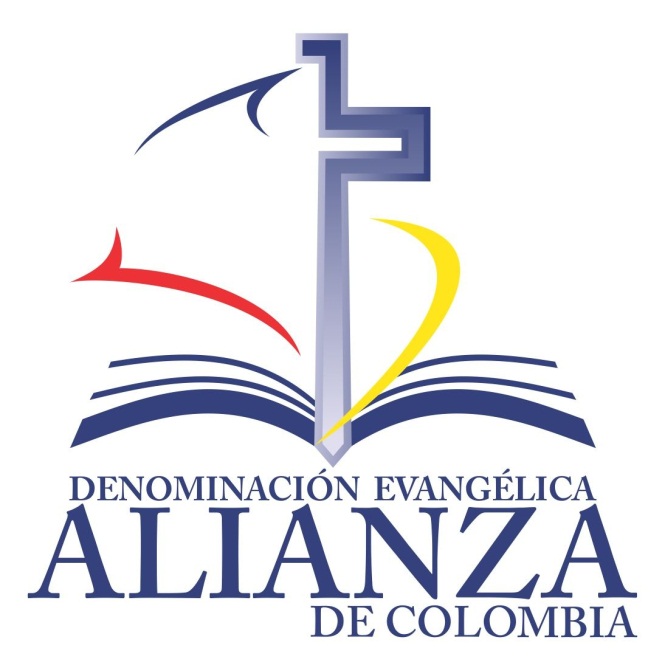 ¡Oh, cuánto amo yo tu ley!  Todo el día es ella mi meditación. Me has hecho más sabio que mis enemigos con tus mandamientos, porque siempre están conmigo. Más que todos mis enseñadores he entendido, porque tus testimonios son mi meditación.  Más que los viejos he entendido, porque he guardado tus mandamientos;  De todo mal camino contuve mis pies, para guardar tu palabra. No me aparté de tus juicios, porque tú me enseñaste. ¡Cuán dulces son a mi paladar tus palabras! Más que la miel a mi boca. De tus mandamientos he adquirido inteligencia; por tanto, he aborrecido todo camino de mentira.  (Salmos 119:97-104)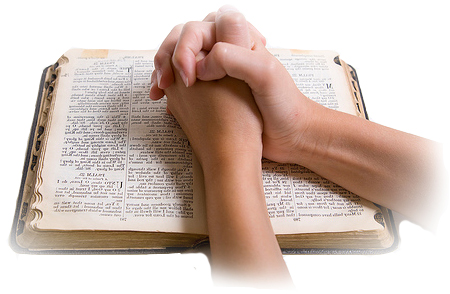 Nada te traerá más sed para la oración que el hecho de hacerlo.I. ELEMENTOS PARA UN BUEN DEVOCIONAL PERSONALA. Se debe escoger el mejor tiempo para hacerloBuscar la mejor hora posible, preferiblemente temprano en la mañana. (Salmos 5:3) Se debe dedicar por lo menos media hora, no encontrará ese tiempo fácilmente tiene que buscarlo. Pida a Dios en oración que le ayude en este proceso.B. Se debe tener una preparación adecuada:Debe estar físicamente alerta, es decir debe estar bien despierto y en lo posible con toda su energía disponible. No espere a que haya terminado las labores del día, estará tan cansado que seguramente lo mejor que podrá hacer será dormir en la presencia de Dios.Debe estar moralmente puro. Por esto debe acercarse al Señor por medio de la confesión. (Proverbios 28:13; 1 Juan 1:9)Debe pedir al Señor que examine su corazón para verificar que haya salud espiritual. (Salmos 139:23-24)Debe estar mentalmente atento. Es decir que debe ir al encuentro del Señor con una adecuada disposición mental, debe ir con ansia, con seriedad y con deseos de pasar tiempo con Él. (1 Pedro 1:13-15)C. Se debe escoger un lugar apropiado. Ore y pídale a Dios que le dé un lugar especial. Ese lugar puede ser su aposento (un lugar de aislamiento). Debe buscar un buen sitio que le permita:1. Evitar las distracciones visuales.2. Evitar las distracciones audibles.D. Se debe tener una actitud adecuada Presentarse delante de Dios sin hipocresía, porque lo que usted es cuando está solo, es lo que verdaderamente es.E. Se debe proveer de las herramientas apropiadas1. Una Biblia legible2. Un diario para notas3. Un diario de oración FamiliaSeres queridosEl mundoLa iglesiaNosotros mismos4. Una agenda para anotar las asignaciones diarias.F. Se debe desarrollar un procedimiento adecuado1. Guarde silencio ante Diosa. Concéntrese en Diosb. Piense que está en una entrevista privada con Diosc. Enfoque sus pensamientos en Dios2. Sumérjase en la Palabra de Dios Es más importante que usted escuche a Dios a que Dios lo escuche a usted. Dios seguramente tiene mucho más que decir.a. Lea la Biblia por calidad y no por cantidad.b. Piense qué relación tiene lo que está leyendo con usted mismoc. Haga una lectura balanceada de la Palabra (N. T., A. T., Salmos, Proverbios)d. Medite en la Palabra de Dios.3. Lea con propósitoa. ¿Existe alguna promesa a la que pueda acogerse?b. ¿Existe alguna lección para aprender?c. ¿Existe algún mandamiento para obedecer?d. ¿Existe alguna bendición para disfrutar?e. ¿Existe algún pecado para evitar?f. ¿Existe un nuevo pensamiento para llevar conmigo?4. Anote lo que Dios le dice en el diario de oración.5. Anote las cosas que necesita hacer durante el día.6. Orea. Sea honrado con Dios, dígale cómo se siente, anote en su diario de oración las cargas.b. Ore audiblemente para mantener su mente en la oración.c. No ore con afán.d. Piense en lo que está diciendo.7. Empiece a compartir lo que Dios le ha mostrado en su devocional.8. Obedezca lo que Dios le manda.IGLESIA ALIANZA FUSAGASUGÁCalle 15 No. 6-39Tel. 8737457Página web alianzafusagasuga.jimdo.com